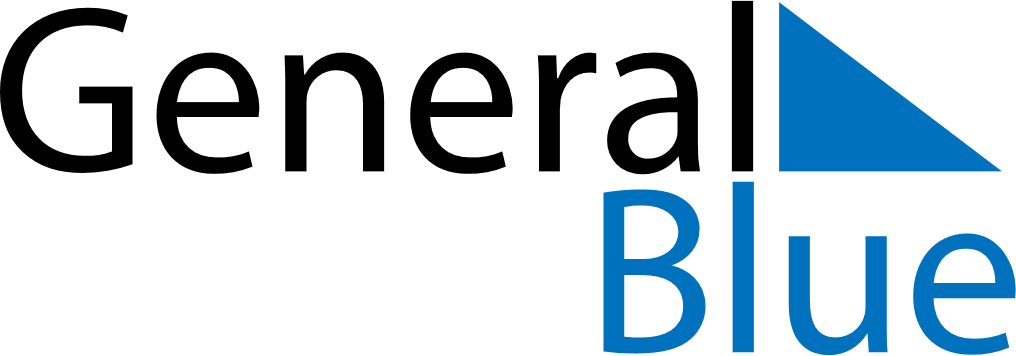 November 2028November 2028November 2028November 2028CanadaCanadaCanadaSundayMondayTuesdayWednesdayThursdayFridayFridaySaturday1233456789101011Remembrance Day121314151617171819202122232424252627282930